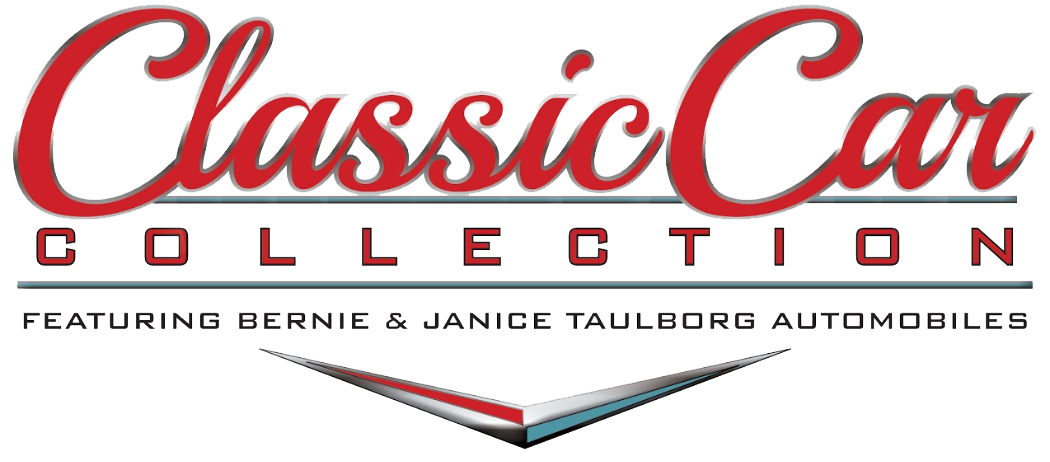 Volunteer Information Form & Sign-Up SheetClassic Car Collection is always looking for new volunteers who can greet guests, perform light maintenance, and occasionally assist with some special events and community outreach. Name: Phone:Email:Student		Employed			Retired(circle one)Best times to volunteer:Areas of interest for volunteering: 